SUNDAY 25th NOVEMBER 2018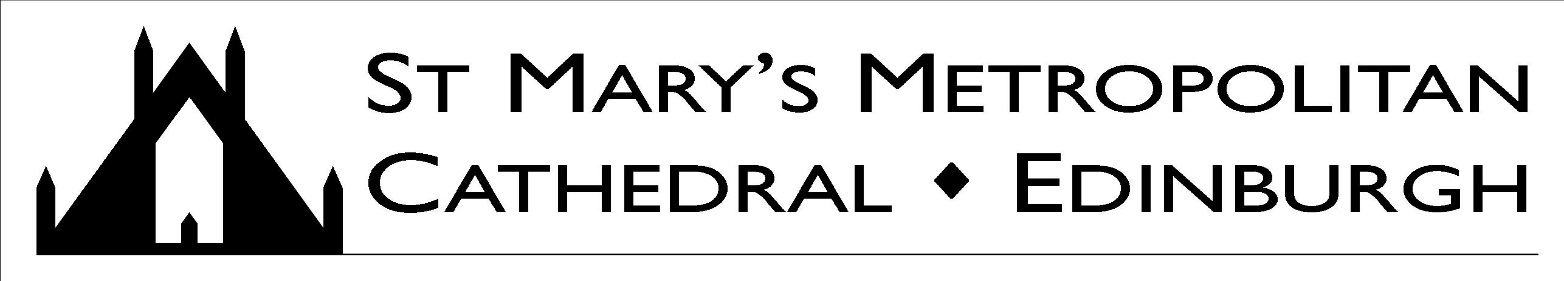 SOLEMNITY OF CHRIST THE KING– YEAR B A very warm welcome to Mass today, especially to those visiting the Cathedral.Welcome to Ciara O’Dea and Konstanty Zalewski who will be baptised in the Cathedral later today.Marriage & Baptisms: Couples should contact the parish office at Cathedral House at least six months prior to their proposed wedding. For baptisms also contact the parish office. Collection for Sunday 18th November: £2,154.65; Second Collection £1,168.52 Thank you. Crisis in the Catholic ChurchHow it happened and What it means for us?On Saturday 8th December at 10.30am, the author and Catholic Commentator George Weigel will speak at the Cathedral Café on the subject: Crisis if the Catholic Church This will be an opportunity to discuss what is going on in the Church these days with someone who is both well informed and deeply insightful. It will be a stimulating conversation.Rorate Masses – Every Thursday in AdventOur beautiful and popular candlelit masses will be on the Thursdays of Advent this year. These are lovely occasions – do put them in your diary now and come along to prepare well for Christmas. Rorate Masses are also celebrated in St Andrew’s Ravelston on Monday evenings. First Saturday Devotions – Next SaturdayThere will be Devotions to Our Lady of Fatima in the Cathedral on Saturday 1st December at 9:30am.Young Adults Group – This Tuesday at 7pmThe final talk in our series on the Creed takes place this Tuesday and will be given by Fr Andrew Garden, speaking on the title ‘I Believe in the Life of the World to Come.’ All young adults, 18-35, very welcome. Come along and bring your friends!Meeting for Christian Couples – Tomorrow at 7.30pmAll couples are invited to a meeting tomorrow, Monday 26 November, at 7.30pm in Ravelston, to find out more about Equipes Notre Dame, an organization that supports couples in their married and spiritual life. For more information, call Andrew and Rosemary Milligan (337 1385) and see www.teamsgb.org.uk.Archbishop’s Advent Catechesis – Every Sunday in AdventThe Archbishop is again inviting all young Adults in the Diocese to join him at 5pm on the Sundays of Advent at the Gillis Centre. Each week the Archbishop will lead a discussion which will be followed by a period of prayer before the Blessed Sacrament and and pizza! Church Cleaning VolunteersWe are still looking for more volunteers to help clean the Cathedral. The current cleaning groups meet on: Monday: 9am–11am; Wednesday: 2pm–4pm; Friday: 10am–12noon; Saturday: 10.30am – 2.30pm. Can you help at any of these sessions? If you would like to join one of the groups, or find out more, please contact Elizabeth Andrews at Elizabeth@rhandrews.plus.com or by telephone: 0131 553 1510.St. Andrews Day – Next FridayNext Friday, His Grace the Archbishop will celebrate Mass in the Cathedral at 12.45 to celebrate our National Patron. Also, to note that the relics of St. Andrew (which normally live in the St. Andrews altar) are on loan next week and will be displayed in the Scottish Parliament on Thursday.Fabric Matters in the CathedralJust to let you know that we have now replaced the third boiler for the Cathedral at a cost of £11,000. The CCTV is our next project and will happen in January next year. In the meantime, we have just been told that the humidifiers in the organ will need to be renewed at a cost of £4000. So, it’s all go on the fabric front! Many thanks to the small number of people who have handed in donations towards these costs over the last weeks. If you think you might be able to help with a donation towards the ongoing fabric repairs in the Cathedral please do speak either to me or to Caroline in the Finance office.Next Sunday is Doughnut Sunday!!Never mind Black Friday – next Sunday 2nd December is the first Sunday of Advent and is Doughnut Sunday – please stop by after Mass for a coffee and a delicious doughnut and for some important socializing with your fellow parishioners. #RedWednesday in solidarity with persecuted Christians will take place on 28th November. Please join in prayer & wear something red in order to highlight the sufferings of so many Catholics today across the world.Host a Foreign Student for Christmas. HOST UK arranges for international students to enjoy brief homestays with UK hosts. We need more hosts so if you should like to know more, go to our website www.hostuk.org The Augustinian Canonesses at Boarbank Hall offers a variety of talks, courses and retreats for 2018-2019. Please see their website, www.boarbankhall.org.uk or the folders in the porch for more information. The Way of St Andrew Pilgrimage in the Autumn. Great trails, great scenery, great opportunity for reflections. Scotland at its best. For details please visit http://www.thewayofstandrews.com/_______________________________________________________________________________________________________________________________Please remember in your prayers the following people and those who care for them: Vittoria Alongi, Gloria Crolla, Mary Foster, Danny Gallagher, Joseph Gilhooley, Thomas Kerr, Rose Maughan, Patsy McArthur, William McNair, James McManus, Janette Myles, Mary and Hugh Nicholson, Theresa Nihill, James Robertson, Pat Robson, Bridget Sweeney, Mary Turnbull, Francesca Maccagnano, Margaret Brennan.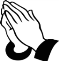 Well that’s another year gone!! Next Sunday is the beginning of Advent!!Have a great week.Fr Patrick, Fr Jamie, Sr. Mary Simone and Deacon Peter Parish Office (9:00am-3:00pm): Cathedral House, 61 York Place, Edinburgh, EH1 3JD, Tel: 0131 556 1798 Email: cathedralhouse@stmaryscathedral.co.uk@edinburghcathedral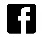 Parish Council: ppccathedral@stmaryscathedral.co.ukFinance (Caroline Reid) Tel: 0131 523 0101 Safeguarding: Maureen McEvoy Hospital Chaplains: Western General: 07970 537432; Royal Infirmary: 0131 536 1000 & ask for priest on callNewsletter available online: www.stmaryscathedral.co.uk   Produced & printed by St Mary’s Cathedral.St Mary’s Cathedral is a parish of the Archdiocese of St Andrew & Edinburgh, a charity registered in Scotland, number SC008540DAYTIMEHOLY DAYMASS INTENTIONMASS INTENTIONSunday 25th (Vigil)  6.00pm9.00am10.30amPolishMarta & Wojciech Chris Morawiecki (RIP)Marta & Wojciech Chris Morawiecki (RIP)12noon5.45pm 7.30pm PolishAleksander (RIP)Robert Storrar (RIP)Aleksander (RIP)Robert Storrar (RIP)Monday 26th 8.00am12.45pmRoy Carroll (RIP)Louis & Mariline (Special Intention)Roy Carroll (RIP)Louis & Mariline (Special Intention)Tuesday 27th Wednesday 28th    Thursday 29th Friday 30th Saturday 1st 8.00am12.45pm8.00am12:45pm8.00am12.45pm8.00am 12.45pm10.00am St. Andrew the ApostleJoseph Kelly (RIP)Camille S. Ante (Special Intention)Murphy Family (Special Intention)Campbell Family (RIP)November listHarry Reynolds (RIP)Cecilia Aitken (RIP)Mrs M. Scanlon (RIP)Mrs D. (Special Intention)Joseph Kelly (RIP)Camille S. Ante (Special Intention)Murphy Family (Special Intention)Campbell Family (RIP)November listHarry Reynolds (RIP)Cecilia Aitken (RIP)Mrs M. Scanlon (RIP)Mrs D. (Special Intention)Confessions: Saturday 10.30am to 12 noon, 5.00pm to 5.45pmConfessions: Saturday 10.30am to 12 noon, 5.00pm to 5.45pmConfessions: Saturday 10.30am to 12 noon, 5.00pm to 5.45pmConfessions: Saturday 10.30am to 12 noon, 5.00pm to 5.45pmExposition of the Blessed Sacrament: Monday to Friday 11.30am to 12.45pm, Saturday 10.30am to 12.00pm.Exposition of the Blessed Sacrament: Monday to Friday 11.30am to 12.45pm, Saturday 10.30am to 12.00pm.Exposition of the Blessed Sacrament: Monday to Friday 11.30am to 12.45pm, Saturday 10.30am to 12.00pm.Exposition of the Blessed Sacrament: Monday to Friday 11.30am to 12.45pm, Saturday 10.30am to 12.00pm.